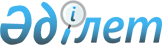 О проекте Указа Президента Республики Казахстан "О внесении изменений и дополнения в некоторые указы Президента Республики Казахстан"Постановление Правительства Республики Казахстан от 25 августа 2010 года № 833

      Правительство Республики Казахстан ПОСТАНОВЛЯЕТ:



      внести на рассмотрение Президента Республики Казахстан проект Указа Президента Республики Казахстан "О внесении изменений и дополнения в некоторые указы Президента Республики Казахстан".      Премьер-Министр

      Республики Казахстан                       К. Масимов 

О внесении изменений и дополнения в некоторые

указы Президента Республики Казахстан

      В целях совершенствования системы государственного управления в сфере чрезвычайного реагирования ПОСТАНОВЛЯЮ:



      1. Внести изменения и дополнение в следующие указы Президента Республики Казахстан:



      1) в Указ Президента Республики Казахстан от 12 мая 2000 года № 392 "О перечне должностей, замещаемых лицами высшего офицерского и начальствующего состава" (САПП Республики Казахстан, 2003 г., № 20, ст. 201):



      в приложении 8 к вышеназванному Указу:



      в строке "Вице-министр (ведающий вопросами гражданской обороны,  воинских частей и оперативного реагирования) - генерал-майор" слова ", воинских частей и оперативного реагирования" заменить словами "и ликвидации чрезвычайных ситуаций";



      в строке "Директор Департамента гражданской обороны, воинских частей и оперативного реагирования - генерал-майор" слова ", воинских частей и оперативного реагирования" исключить;



      2) секретно.



      2. Настоящий Указ вводится в действие со дня подписания.      Президент

      Республики Казахстан                       Н. Назарбаев
					© 2012. РГП на ПХВ «Институт законодательства и правовой информации Республики Казахстан» Министерства юстиции Республики Казахстан
				